TURNER SCHOOL PRESCHOOL RESOURCES PAYMENT 2024
Dear parents/carersAt Turner School, parents of students in kinder to year 6 are asked to buy a stationery pack for a range of class supplies. In place of a stationery pack, we ask preschool families to pay a resources payment. The consumables contribution will supplement the resources already supplied by the school including:Cooking ingredients and other items Art and craft supplies Creative and performing arts resources. Construction materials.The contribution has been set at $180 for the whole year or $50 per term.As with all contributions at our government school they are voluntary and where a family cannot meet that contribution in full or at all, the school’s equity fund will ensure all children’s needs are met.Allison EdmondsPrincipal – on behalf of the Turner P&C Association and School BoardPlease note:  The payment of this financial contribution is voluntary. The Education Act 2004 states that your child will not be refused benefits or services if you do not choose to contribute. Individual records of contributions are confidential.    ---------------------------------------------------------------------------------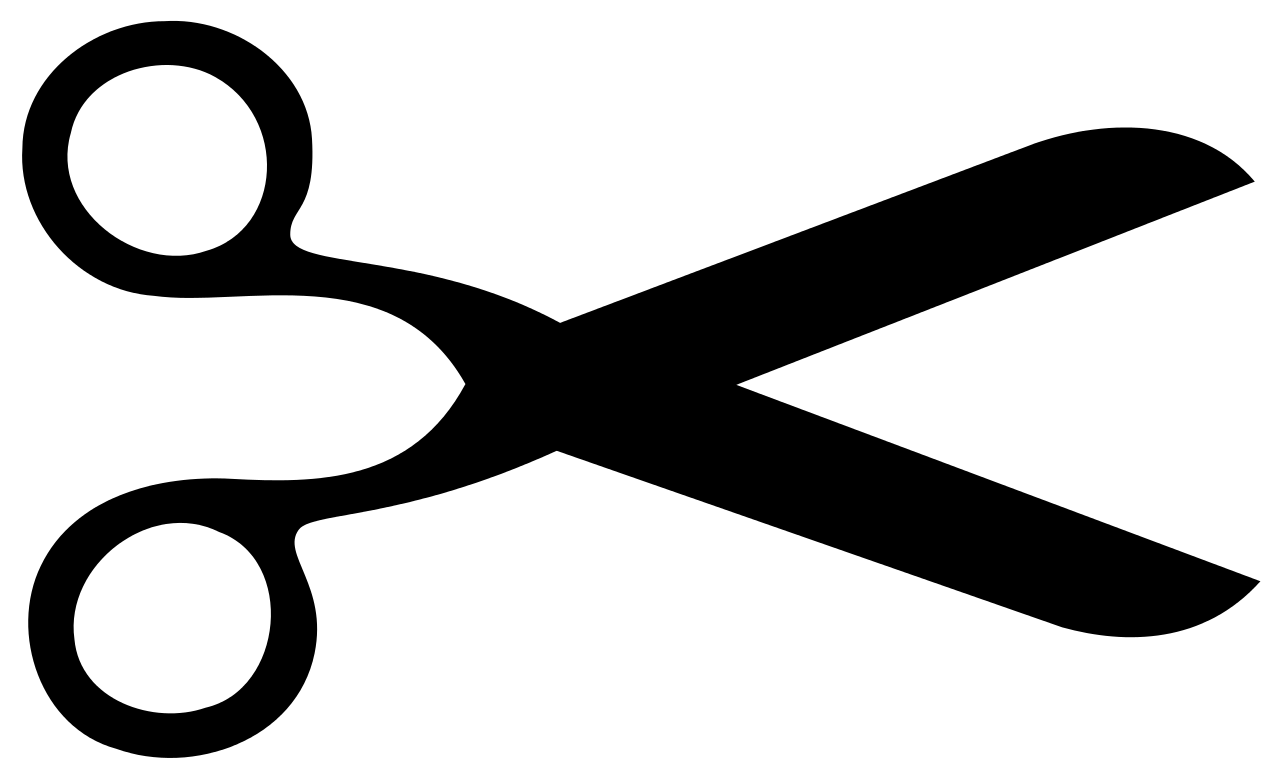 Turner School Preschool Resources Payment 2024I enclose my payment:	$180 payment for whole year OR/	Paid by: 	QuickWeb (code below)                                                          $170 reduced fee re refund                                                           Library Incursion package	$50 payment for term_______	Bank transfer (details below)Other amount $__________	Cash	Cheque (payable to Turner School)QuickWeb Feecode: PRECONSBank transfer details: BSB: 032-777 - Acct no: 001850 - Acct name: Turner School - Description: PRECONS and student’s name. Receipt number: ________________________________________Signed:____________________________________________________________________________________________Date:_______________________________Student’s name:Class: